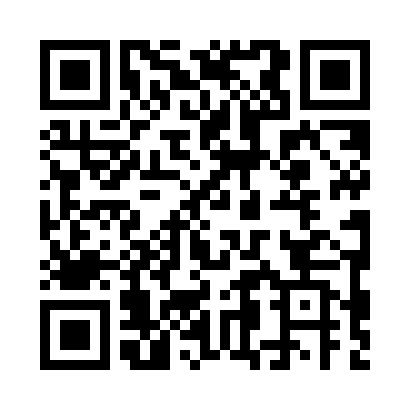 Prayer times for Uigendorf, GermanyWed 1 May 2024 - Fri 31 May 2024High Latitude Method: Angle Based RulePrayer Calculation Method: Muslim World LeagueAsar Calculation Method: ShafiPrayer times provided by https://www.salahtimes.comDateDayFajrSunriseDhuhrAsrMaghribIsha1Wed3:526:021:195:188:3610:372Thu3:496:011:195:198:3710:403Fri3:475:591:195:198:3910:424Sat3:445:581:185:208:4010:445Sun3:415:561:185:218:4110:476Mon3:395:541:185:218:4310:497Tue3:365:531:185:228:4410:528Wed3:335:511:185:228:4610:549Thu3:305:501:185:238:4710:5610Fri3:285:491:185:238:4810:5911Sat3:255:471:185:248:5011:0112Sun3:225:461:185:248:5111:0413Mon3:205:441:185:258:5211:0614Tue3:175:431:185:258:5411:0915Wed3:145:421:185:268:5511:1116Thu3:115:411:185:268:5611:1417Fri3:095:391:185:278:5711:1618Sat3:065:381:185:278:5911:1919Sun3:035:371:185:279:0011:2120Mon3:015:361:185:289:0111:2421Tue3:015:351:185:289:0211:2622Wed3:015:341:185:299:0411:2823Thu3:005:331:185:299:0511:2924Fri3:005:321:195:309:0611:2925Sat3:005:311:195:309:0711:3026Sun2:595:301:195:319:0811:3027Mon2:595:291:195:319:0911:3128Tue2:595:281:195:329:1011:3129Wed2:595:271:195:329:1111:3230Thu2:585:271:195:329:1211:3231Fri2:585:261:195:339:1311:33